О внесении изменения в Положение о публичных слушаниях в городском поселении Советский Советского муниципального района Республики Марий ЭлВ соответствии с Федеральным законом от 6 октября 2003 г. № 131-ФЗ «Об общих принципах организации местного самоуправления 
в Российской Федерации», постановлением Правительства 
Российской Федерации от 3 февраля 2022 г. № 101 «Об утверждении Правил использования федеральной государственной информационной системы «Единый портал государственных и муниципальных услуг (функций)» в целях организации и проведения публичных слушаний»,
Собрание депутатов городского поселения Советский решило:1. Внести в Положение о публичных слушаниях в городском поселении Советский Советского муниципального  района Республики Марий Эл, утвержденного решением Собрания депутатов городского поселения Советский от 17.05.2018 г. № 198 следующее изменение:1.1. Пункт 6.2 дополнить абзацами вторым-десятым следующего содержания:«Для проведения публичных слушаний может быть использован функционал платформы обратной связи Единого портала государственных и муниципальных услуг (далее - ПОС ЕПГУ, единый портал). В этом случае публичные слушания проводятся с учетом особенностей, предусмотренных Правилами использования федеральной государственной информационной системы «Единый портал государственных и муниципальных услуг (функций) в целях организации и проведения публичных слушаний, утвержденных постановлением Правительства Российской Федерации
от 3 февраля 2022 г. № 101.ПОС ЕПГУ при проведении публичных слушаний используется для:- заблаговременного оповещения жителей муниципального образования о времени и месте проведения публичных слушаний;- размещения материалов и информации о публичных слушаниях
и проектах, выносимых на слушания;- организации участия жителей муниципального образования
в публичных слушаниях;- обеспечения возможности представления жителями муниципального образования своих замечаний и предложений
по проекту муниципального нормативного акта;- опубликования (обнародования) результатов публичных слушаний, включая мотивированное обоснование принятых решений.Размещение на едином портале материалов и информации, указанных в абзаце первом части 4 статьи 28 Федерального закона  
от 6 октября 2003 г. № 131-ФЗ «Об общих принципах организации местного самоуправления в Российской Федерации», в целях оповещения жителей поселения о публичных слушаниях, проводимых с использованием ПОС ЕПГУ, осуществляется уполномоченным сотрудником местной администрации с использованием личного кабинета органа местного самоуправления в соответствующем разделе платформы обратной связи единого портала  заблаговременно, в срок не позднее трех рабочих дней со дня принятия решения о проведении публичных слушаний.В случае проведения публичных слушаний с использованием ПОС ЕПГУ результаты публичных слушаний и мотивированное обоснование принятых решений публикуются уполномоченным сотрудником местной администрации в соответствующем разделе ПОС ЕПГУ для ознакомления жителей поселения в срок не позднее пяти рабочих дней со дня проведения публичных слушаний.». 2. Настоящее решение вступает в силу после его официального опубликования (обнародования).3. Контроль за исполнением настоящего решения оставляю за собой.                      Главагородского поселения Советский			                      Н.И.Павлова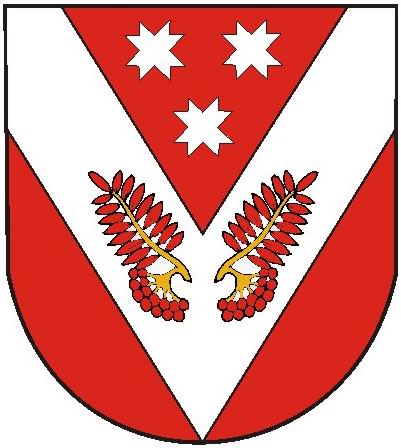 ПРОЕКТРОССИЙ ФЕДЕРАЦИЙМАРИЙ ЭЛ РЕСПУБЛИКАРОССИЙ ФЕДЕРАЦИЙМАРИЙ ЭЛ РЕСПУБЛИКАРОССИЙская ФЕДЕРАЦИяРЕСПУБЛИКА МАРИЙ ЭЛРОССИЙская ФЕДЕРАЦИяРЕСПУБЛИКА МАРИЙ ЭЛМарий эл республикысе       советский муниципал районын советский ола шотан илемысе   депутат погынжоМарий эл республикысе       советский муниципал районын советский ола шотан илемысе   депутат погынжособрание депутатовгородского поселения советский советского муниципального района республики марий элсобрание депутатовгородского поселения советский советского муниципального района республики марий элПУНЧАЛПУНЧАЛРЕШЕНИЕРЕШЕНИЕ  __________ сессия  четвертого созыва                    От «___________» 2023 г.№______